AUTHORIZATION TO OBTAIN RESIDENTIAL PERMIT ON BEHALF OF PROPERTY OWNER Permit #:		______________Property		______________________________Address:		______________________________Property Owner:	______________________________Name of PersonObtaining Permit:	______________________________Address of PersonObtaining Permit:	______________________________			______________________________Relationship to Owner:	_________________________Type of ID and Identifying #:	____________________(must show ID in order to get permit)Issued by:	____________________________________Owner Signature: ______________________ Date: ___________I certify that I am duly authorized by the property owner to receive this permit on behalf of the owner.  False certification constitutes the offense of Unsworn Falsification to Authorities under §45-7-203, MCA, and use of a permit obtained through a false certification is Theft of Services under §45-6-305, MCA.Receiving Signature: _____________________ Date: _________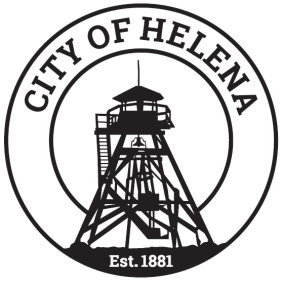 